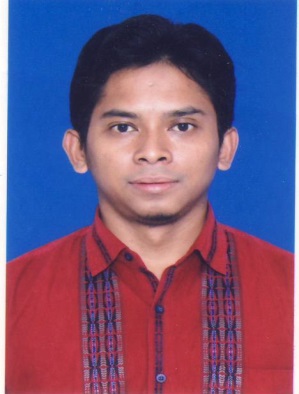 Riwayat HidupNama			: Shohib Khoiri, Lc., M.ATempat tgl lahir	: Bandung, 11 Januari 1985Status			: MenikahAlamat			: Jl. Intan IV No 10 Sadang Serang BandungPendidikah		Sekolah dasar	: SDN Neglasari I Bandung (lulus 1997)SMP / SMA	: Pondok Modern Darussalam Gontor Ponorogo (1998 - 2003)Strata I (S 1)	: Universitas al-Azhar Kairo  (2005 - 2009): Universitas Pasundan – Hukum Perdata (4 semester/2010-2011)Strata II (S 2)	: UIN Sunan Gunung Djati Bandung (2010 - 2012)Organisasi		: Redaktur majalah Ilmy Tarbawy Qur’any – ITQAN Gontor			: Ketua Komunitas Pemuda al-Muhajirin – KALAM Bandung			: Ketua Divisi Kajian Syathibi Centre Kairo			: Peneliti Institut Pemikiran Islam dan Pembangunan Insan Bandung			: Anggota Bidang Pendidikan dan Pelatihan MUI Kota BandungRiwayat Pekerjaan/	: Penerjemah Aqwam Cabang Kairo (2007 – 2009)Aktifitas		  Dosen  Univetsitas Islam Bandung (2015 – 2016)			  Dosen Agama dan Etika Institut Teknologi Bandung (sekarang)			  Pusat Dakwah Islam Jawa Barat (2010 – sekarang)Kursus			: Kursus bahasa Arab al-Imarat Bandung (2004)			: Kursus bahasa Inggris The British Institute Bandung (2004) : Kursus kajian manuskrip Perpustakaan Mahasiswa Indonesia Kairo - PMIK (2008)Karya                          : Mencari Iman Yang Hilang (terjemah karya Khalid Syadzi) – Aqwam Solo.                                   : Peran Pra Nikah dalam Mengatasi Tantangan Global – Proceeding UPI  Bandung 2016                                   : Peran Studi Agama dalam Mengatasi Tantangan Global – Proceeding UIN Walisongo Semarang 2016                                 : Syiah: Antara Peranan dan Paradoks – Proceeding UNISBA 2015